Внеочередное заседание                                                   27-го созыва      КАРАР                                                                                       РЕШЕНИЕ ПРОЕКТ«О внесении изменений в решение Совета сельского поселения Кушманаковский сельсовет муниципального района Бураевский район Республики Башкортостан от 10 ноября 2014 года № 164«Об установлении земельного налога»        В соответствии с главой 31 Налогового кодекса Российской Федерации и Федеральным законом Российской Федерации от 06.10.2003г № 131-ФЗ «Об общих принципах организации местного самоуправления в Российской Федерации», Совет сельского поселения Кушманаковский сельсовет муниципального района Бураевский район Республики Башкортостан решил:	1. Изложить пункт 6.2 решения Совета сельского поселения Кушманаковский сельсовет муниципального района Бураевский район Республики Башкортостан от 11 ноября 2014 года № 164 «Об установлении земельного налога» в новой редакции:      - «1,5 процента в отношении прочих земельных участков».Настоящее решение вступает в силу с момента подписания. Обнародовать данное решение с приложениями на информационном   стенде и на официальном сайте администрации сельского поселения  Кушманаковский сельсовет муниципального района Бураевский район Республики Башкортостан.4. Контроль над исполнением настоящего Решения возложить на главу сельского поселения Кушманаковский сельсовет муниципального района Бураевский район.Глава сельского поселения Кушманаковский сельсоветмуниципального района Бураевский район Республики Башкортостан    		                                      А.Д.Каюмовд. Кушманаково31 марта 2017 годаБАШКОРТОСТАН РЕСПУБЛИКАҺЫ               БОРАЙ РАЙОНЫ МУНИЦИПАЛЬ РАЙОНЫНЫҢ КУШМАНАК АУЫЛ СОВЕТЫ АУЫЛ БИЛӘМӘҺЕ СОВЕТЫ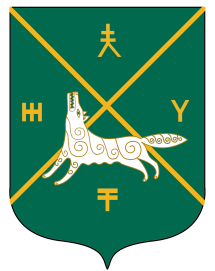 СОВЕТ СЕЛЬСКОГО  ПОСЕЛЕНИЯКУШМАНАКОВСКИЙ  СЕЛЬСОВЕТ   МУНИЦИПАЛЬНОГО РАЙОНА БУРАЕВСКИЙ  РАЙОН        РЕСПУБЛИКИ  БАШКОРТОСТАН